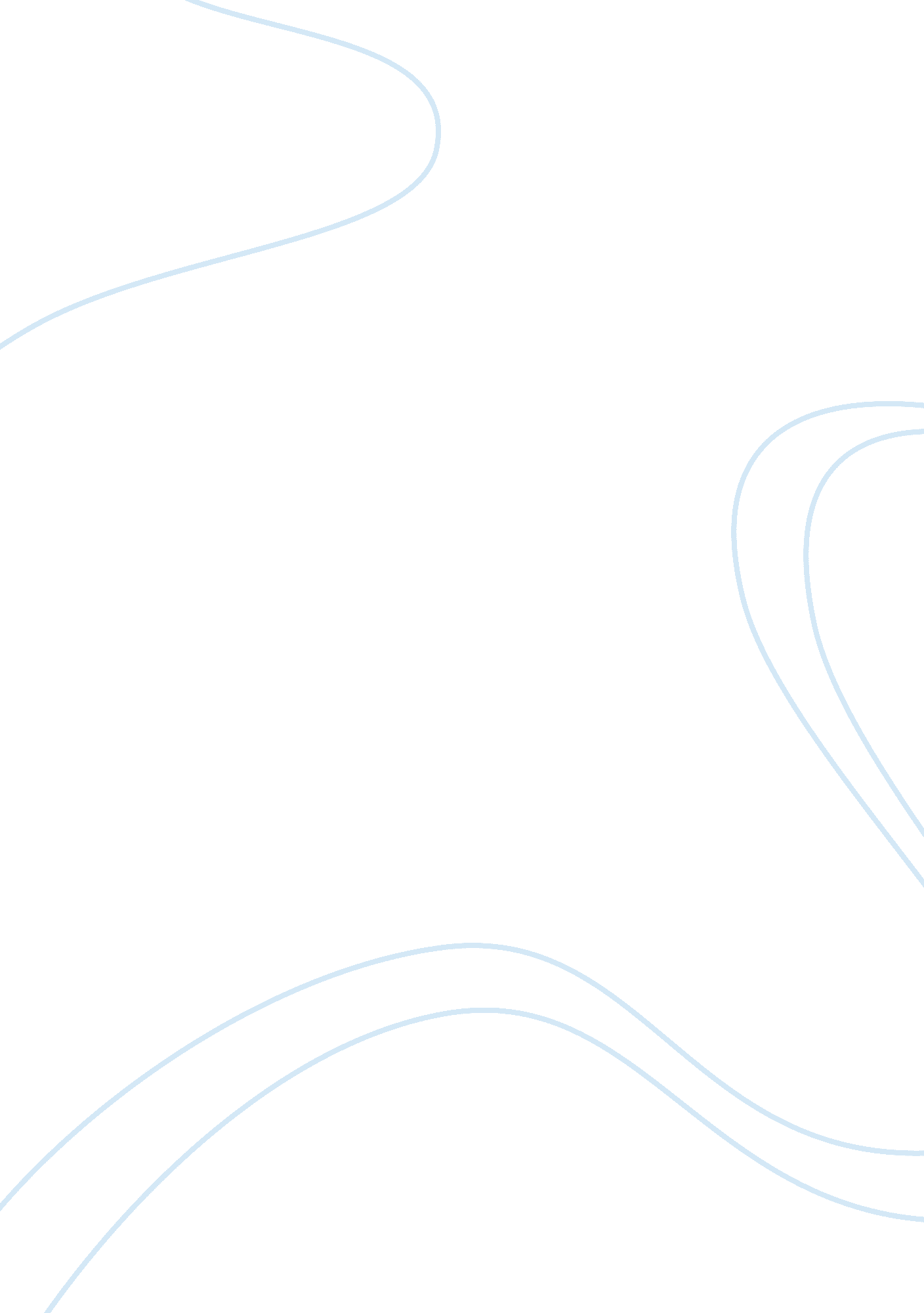 Dread going to the dentist essayEnvironment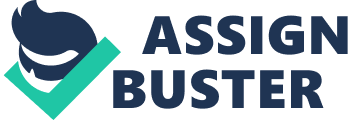 Many people dread traveling to the tooth doctor for their dental check-ups because they know there might be a possibility of hearing the ill-famed line, “ Everything looks great, but you do hold one pit. ” Keeping perfect unwritten wellness is non every bit easy as merely brushing one ‘ s dentition. The chief aim is to take dental plaque, a biofilm that builds up on dentitions. The micro-organism that signifier this colorless biofilm are chiefly Streptococcus mutans ( S. mutans ) . Streptococcus mutans is a Gram-positive bacteria with a thick peptidoglycan bed in the cell wall. Streptococcus mutans derive from the genus Streptococcus that signifier spherical, unit of ammunition ironss ( 9 ) . They were foremost described by J. K. Clark in 1924 when he isolated the bacteria from a carious lesion ( 8 ) . Streptococcus mutans are facultative anaerobiotic beings and are chiefly found in the human unwritten pit. Because they build up dental plaque on dentitions, Streptococcus mutans are the cardinal subscribers of tooth decay besides called dental cavities or pits ( 7 ) . Tooth decay is caused by the combination of dental plaque and acid. In order for dental plaque to organize, Streptococcus mutans, along with other species of Streptococcus colonise on the tooth surface besides called enamel. Because of their specialised receptors, Streptococcus mutans are able to adhere to a tooth ‘ s sleek surface with easiness ( 5 ) . These micro-organisms change the environmental conditions inside the unwritten pit. For illustration, the lessening of pH consequences in a more acidic environment. The environmental alterations allow more fastidious beings to colonise on the dentition, taking to the formation of dental plaque by the coherency of the different species ( 6 ) . After dental plaque signifiers, Streptococcus mutans along with Streptococcus sobrinus metabolize saccharose to lactic acid ( 8 ) . Due to the acidic environment created inside the oral cavity, the extremely mineralized tooth enamel is no longer able to screen the interior of the tooth called dentin. The dentin is hence at high hazard of tooth decay and finally causes high sensitiveness and uncomfortableness to the homo. If left untreated, decay consumes the full interior of the tooth detrimental nervousnesss, ensuing in extraction. Dental cavities disease is an on-going universal job. Many people all over the universe are affected by tooth decay, particularly those that do non have proper dental attention get downing from childhood. In order to forestall tooth decay in dentition, research workers are carry oning assorted types of research on Streptococcus mutans. Researchers tested different types of saccharides, in peculiar natural sweetenings, to find if they could profit in the bar of Streptococcus mutans growing and attachment ( 3 ) ( 4 ) . Besides mouthwashes incorporating indispensable oils and alcohol-free chlorhexidine were researched to detect the effects they had on human plaque acidogenicity ( 2 ) . In a recent research survey completed in Sweden, research workers hypothesized that oral cavity rinses incorporating necessities oils were every bit effectual as oral cavity rinses incorporating alcohol-free chlorhexidine in the bar of plaque acidogenicity caused by Streptococcus mutans ( 2 ) . Twenty healthy voluntaries with a average age of 59 used three different gargles along with their normal unwritten hygiene care for 16 yearss. The first gargle contained a solution with indispensable oils ( Listerine ) ; the 2nd gargle contained a solution with alcohol-free chlorhexidine ( Paroex ) , and the 3rd gargle contained a solution with H2O which was the negative control. The unsupervised oral cavity lavations were started after each topic received an unwritten scrutiny and plaque pH measuring utilizing the microtouch method. The topics rinsed one time a twenty-four hours on twenty-four hours 0 and twice a twenty-four hours from twenty-four hours 1 to twenty-four hours 16. The maker ‘ s recommended dose was the sum used for the each gargle. Each topic attended six plaque pH measuring Sessionss. They were done at twenty-four hours 0 at baseline, and at the terminal of the three gargle periods at twenty-four hours 17. Using the microtouch method, research workers used a microelectrode to mensurate the pH at two sites of the maxillary anterior part. After mensurating the baseline plaque pH, the topics rinsed with 10 milliliters of a 10 % sucrose solution for one minute. This allowed Streptococcus mutans to metabolise sucrose to lactic acid doing the pH more acidic. The plaque pH was so measured at timed intervals taking up to 30 proceedingss ( 2 ) . The cardinal findings in this survey were that both indispensable oils and alcohol-free chlorhexidine reduced plaque acidogenicity after a sucrose challenge. They both showed a notably lower pH alteration compared with the control mouthwash solution incorporating H2O ( 2 ) . The hypothesis was accepted. The presented survey agreed with old surveies on chlorhexidine and the negative consequence it imposed dental plaque caused by Streptococcus mutans and other bacteriums. Previous research besides stated that chlorhexidine reduced the acidogenicity of dental plaque ( 2 ) . As for the usage of indispensable oils in day-to-day unwritten care, no old research has been done on plaque pH acidogenicity ( 2 ) . But a anterior survey observed a decrease in the sum of Streptococcus mutans to the entire Streptococci in dental plaque after an one hr rinse with a gargle incorporating necessities oils in a 12 twenty-four hours survey ( 1 ) . The survey on plaque acidogenicity and how it reacts to essential oils and chlorhexidine for the most portion, agrees with other research workers ‘ findings on relevant experiments. . Another research conducted on Streptococcus mutans was to detect how the presence of Xylitol and Erythritol would diminish the attachment of Streptococcus mutans to tooth enamel ( 4 ) . Xylitol and Erythritol are natural sugar intoxicants that have fewer Calories than regular sugar. The survey took assorted types of Streptococcus mutans and other bacteriums and added 4 % of Xylitol and 4 % of Erythritol to the medium on which the bacteria would be grown on. The control medium did non have Xylitol or Erythritol. The intent of this experiment was to see how Streptococcus mutans would adhere to a glass surface in the presence of Xylitol and Erythritol ( 4 ) . The consequences strongly showed that both Xylitol and Erythritol reduced the attachment of all Streptococcus mutans in the experiment. Overall there was no relationship detected in the grade of lessenings in glass attachment caused by the two sugars. For illustration, the Streptococcus mutans 117 was extremely inhibited by Erythritol but was weakly inhibited by Xylitol in relation to glaze attachment ( 4 ) . But, for the most portion it was clear to state that both Xylitol and Erythritol inhibited the adhesion of Streptococcus mutans to teeth because the glass had a similar surface. These findings did associate to old research since 1975 on Xylitol. It was stated so that Xylitol inhibited growing of Streptococcus mutans ( 10 ) . As for Erythritol, old research found unusual inhibitory forms where else in the presented survey, the forms were changeless ( 11 ) . Since Xylitol has been proven to cut down the growing of Streptococcus mutans, many assorted types of experiments have been made on the bacteria utilizing a peculiar saccharide ( 10 ) . One important survey was carried out by Lee Young-Eun and his co-workers in Korea. His experiment studied the long-run consequence of the morphology and virulency of Streptococcus mutans in the presence of Xylitol gum. The hypothesis stated that by bring oning the usage of Xylitol on the bacteria, it would differ the structural form of the specimen and suppress its infective ability to do dental plaque ( 3 ) . In order to transport out this survey, Young-Eun directed participants for a adult females ‘ s unwritten wellness bar plan in Korea. Twenty adult females between the ages of 24 and 35 were evaluated for one twelvemonth. These adult females were indiscriminately divided into two groups. One group consumed two pellets of Xylitol masticating gum three times a twenty-four hours. While the 2nd group, which was the control group, besides used the mastication gum, but meagerly. The Xylitol masticating gum was composed chiefly of Xylitol doing up 77 % of the gum ‘ s ingredients. The two groups were given toothbrushing instructions and encouraged to keep their usual diets. Saliva samples were obtained from both groups at the same location and clip at baseline, 6 months, and 12 months. Each spit sample was so smeared onto Mitis Salivarius agar incorporating 0. 2 U/ml of Bacitracin and 15 % saccharose. The agar home bases were incubated at 37 & A ; deg ; C for 48 hours. The figure of settlements organizing Streptococcus mutans was counted. One settlement was so taken and smeared onto a new Mitis Salivarius agar home base to obtain a individual settlement. After the 2nd settlement growing occurred, settlements incorporating Streptococcus mutans were inoculated into Brain Heart Infusion Medium for 48 hours ensuing in the complete isolation of Streptococcus mutans ( 3 ) . Assorted trials had to be completed in order to detect the morphological alterations and measure of the bacteria and the concentration of glucosyltransferase B ( gtfB ) cistron look in each group. Morphologic alterations were observed under Field Emission Electron Microscope processs. Bacteria counts in each group were conducted with the Friedman trial along with the Bonferroni-corrected Wilcoxon signed-rank trial used for station scrutiny. A 3rd trial called the Mann-Whitney trial was made to compare the agencies of the Streptococcus mutans counts and the gtfB cistron look values between the two groups. Besides real-time contrary written text polymerase concatenation reaction was conducted ( 3 ) . During the Field Emission Scanning Electron Microscope process, the stray Streptococcus mutans settlements were washed in 10 mM phosphate-buffered saline, and fixed in 2ml of 3. 7 % methanal at room temperature for 1 twenty-four hours ( 3 ) . Since the negatron microscope is a vacuity all the H2O on the specimens must be removed ( 12 ) . The specimens were dried out through ethyl alcohol rinses. In order for the specimens to be vitally dry, liquid CO2 was induced. Finally, the Streptococcus mutans specimens were coated with gold-palladium. At the terminal of this measure they could be examined under the Field Emission Scanning Electron Microscope where their forms could be seen at x200 and x10, 000 magnification for more item ( 3 ) . Consequences from the images received by the negatron microscope largely complied with the hypothesis. Streptococcus mutans experienced morphological alterations from both the control and the Xylitol group. Even though the stray settlements from the Xylitol group had a typical morphology, they were smaller and smoother compared to the control group ( Figs. 1, 2 ) . Besides the attachment ability of Streptococcus mutans to the Mitis Salivarius agar in the Xylitol group was lower than the control. This grounds goes along with the consequences from the Xylitol and Erythritol attachment survey. The reduced attachment of the specimen was the consequence of lower production of gluey substances on the surface on settlements in the Xylitol group ( Fig. 2 ) . These gluey substances were assumed to be glucan polyoses ( 3 ) . Along with the morphological alterations, settlement counts of the bacteria decreased over the 12 month period in the Xylitol group. Besides, the gtfB cistron look drastically reduced at the 6 and 12 month saliva aggregations. There was no important alteration of the gtfB cistron in the control group of adult females. The gtfB cistron regulates the production of indissoluble glucan on the surface of bacterial cells. Young-Eun determined that the lessening of gluey substances may hold occurred in portion of the alterations of the gtfB cistron look ( 3 ) . The consequences of the experiment concluded that long-run mastication of Xylitol gum can decrease the growing and size of Streptococcus mutans. This could take to the reduced accretion of dental plaque on dentitions forestalling the formation of cavities. Ultimately, research in the field of Streptococcus mutans is in an overall positive way. Research workers are developing different schemes in the battle against these micro-organisms. Examples include masticating Xylitol incorporating gum, and rinsing the oral cavity with chlorhexidine and indispensable oils. Although some scientists have suggested a vaccinum for Streptococcus mutans it has had no advancement on worlds till this twenty-four hours ( 7 ) . Even thought research workers have come to decisions during their research, several restrictions prevented the generalisation of the consequences. For illustration, in the experiment on the pH acidogenicity, because the survey was done on topics with similar baseline pH degrees, it is unknown how topics with much higher pH would respond to this survey ( 2 ) . To generalise the preventative consequence of indispensable oils and chlorhexidine on all persons is hence non possible. The survey would hold to be done for a longer period of clip and on topics with variable pH degrees. Another illustration is in the survey of the Xylitol mastication gum, the experiment was evaluated on 20 adult females merely ( 3 ) . The sample size of the participants was reasonably little so farther surveies with larger topics are important to derive dependable consequences on the morphological alterations in Streptococcus mutans in the presence of Xylitol. Besides this peculiar survey was carried out on adult females merely doing the consequences questionable to the male population. Scientists need to detect the ground behind the colonisation of Streptococcus mutans in the unwritten pit and happen a method to halt colonisation for good. Further trials must be done in order to happen suited solutions to the jobs caused by this bacteria. One possible survey that can be conducted is the usage of optical maser intervention in the impairment of Streptococcus mutans and detecting if there is any positive consequence. So the following clip you are believing about jumping out on flossing your dentitions after brushing, believe about how many Streptococcus mutans are still concealing in between them. 